D11R1/LEDN10DX42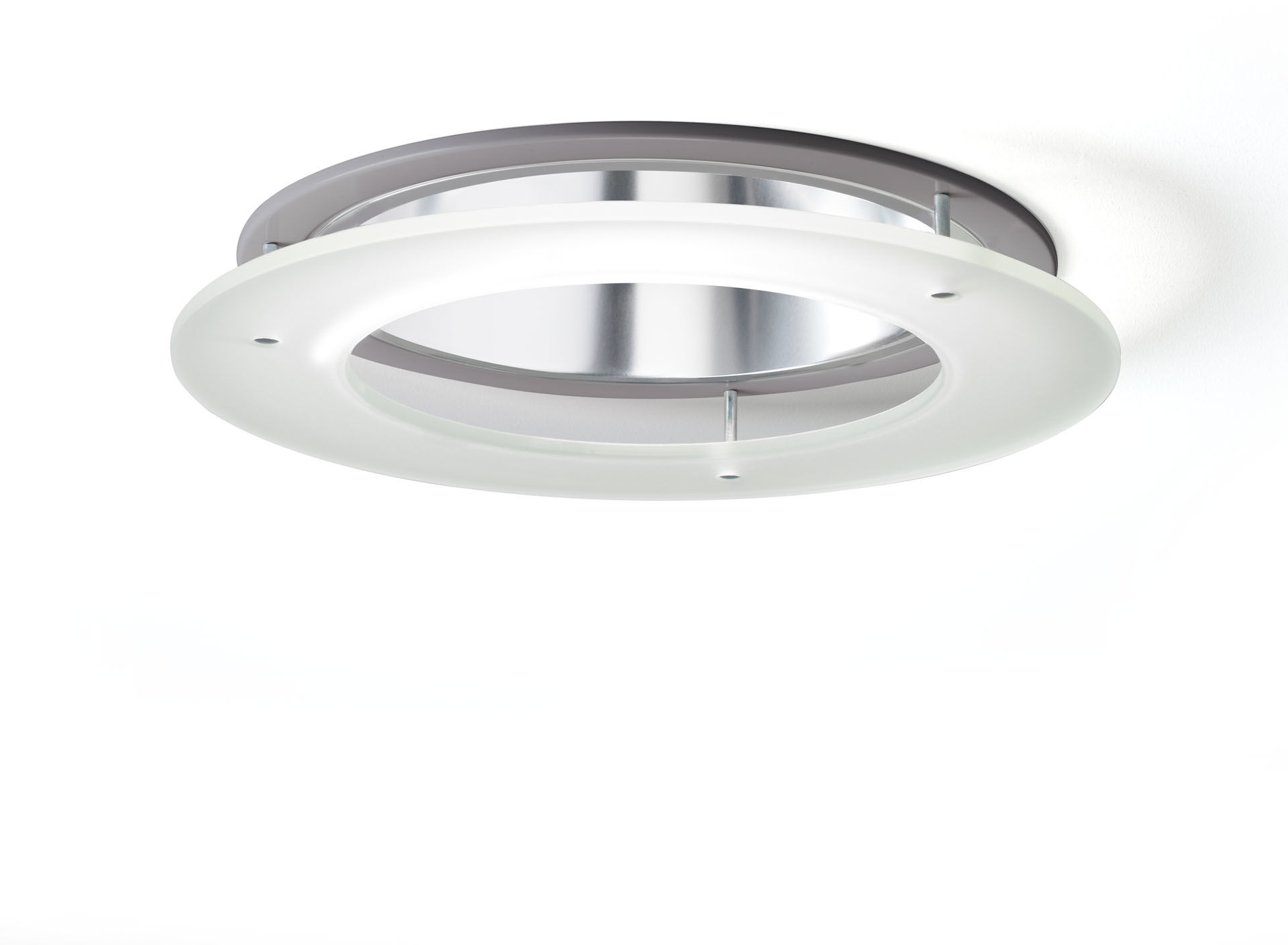 Downlight de encastrar com refletor em alumínio.reflector optics, alumínio, satinado, extensiva distribuição luminosa.Moldura metálica fina 4 mm, outras cor RAL possiveis a pedido., Moldura em vidro fosco.Dimensões: Ø 220 mm x 120 mm.Recorte no teto: Ø 205 mm.O reflector protege a fonte de luz, impedindo assim o encandeamento da fonte LED. Distribuição de luz de grande ângulo.Fluxo luminoso: 1200 lm, Fluxo luminoso específico: 120 lm/W.Potência: 10.0 W, DALI regulável.Frequência: 50Hz AC.Tensão: 230-240V.Classe de isolamento: classe II.LED com manutenção de luz superior; após 50.000 horas de funcionamento a luminária retém 99% do seu fluxo inicial (Tq = 25°C).Temperatura de cor: 4000 K, Restituição de cor ra: 80.Standard deviation colour matching: 3 SDCM.Segurança fotobiológica IEC/TR 62778: RG1.Alumínio moldado por injeção base, RAL9006 - alumínio branco.5 anos de garantia sobre luminária e driver.Certificações: CE, ENEC.Luminária com ligações livres de halogéneo.A luminária foi desenvolvida e produzida de acordo com a norma EN 60598-1 numa empresa certificada pela ISO 9001 e pela ISO 14001.